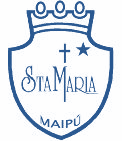  GUÍA DE RETROALIMENTACIÓN  N°13: MATEMÀTICA1° BÁSICOObserva y desarrolla las siguientes páginas del texto del estudiante. 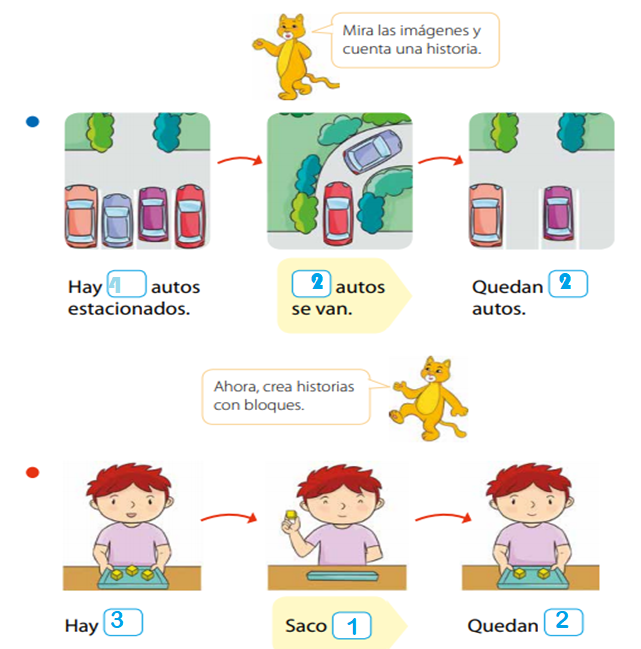 Página 55 texto del estudiante.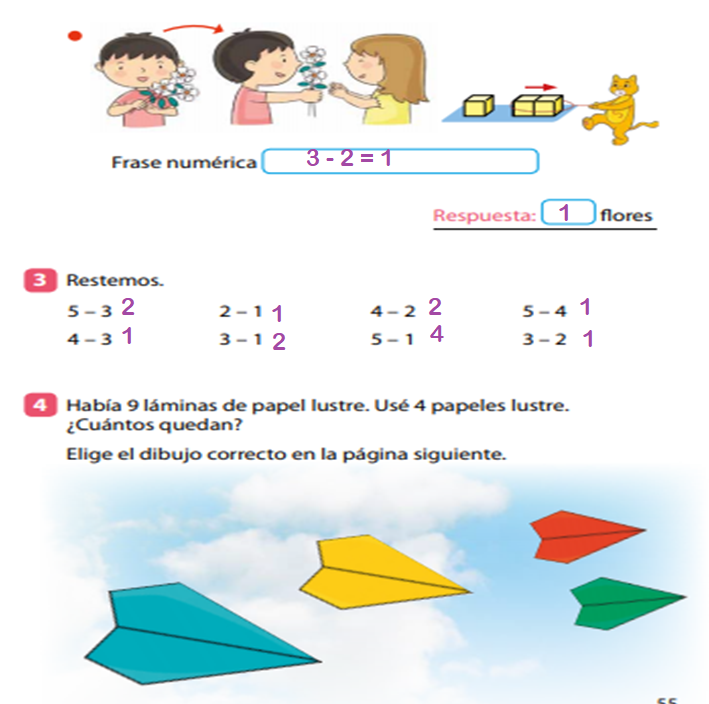 Página 56 del texto de estudio. 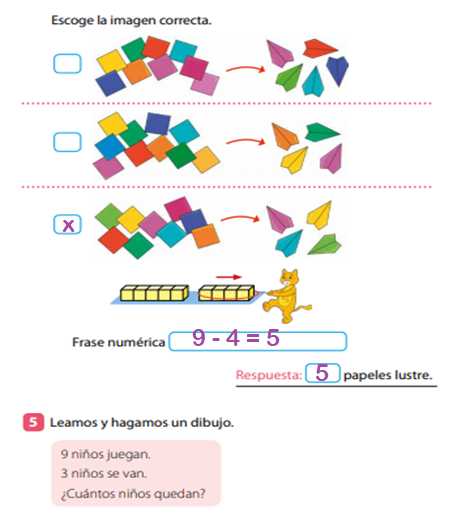 Página 22 cuaderno de actividades. 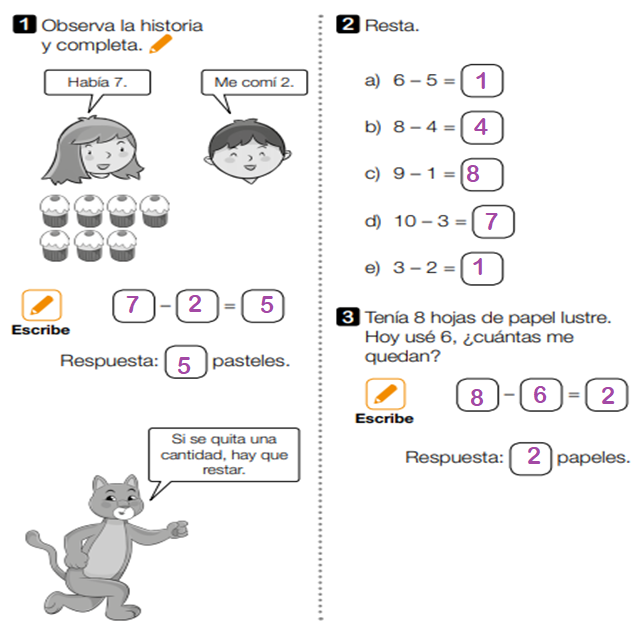 4.- Página 23 del cuaderno de actividades.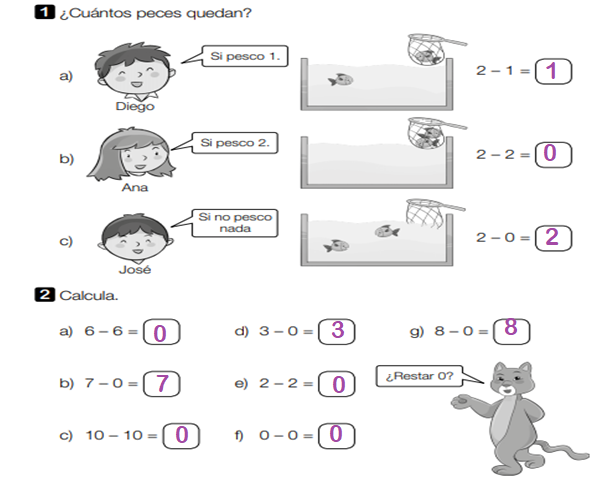  5.- Página 24 del cuaderno de actividades. 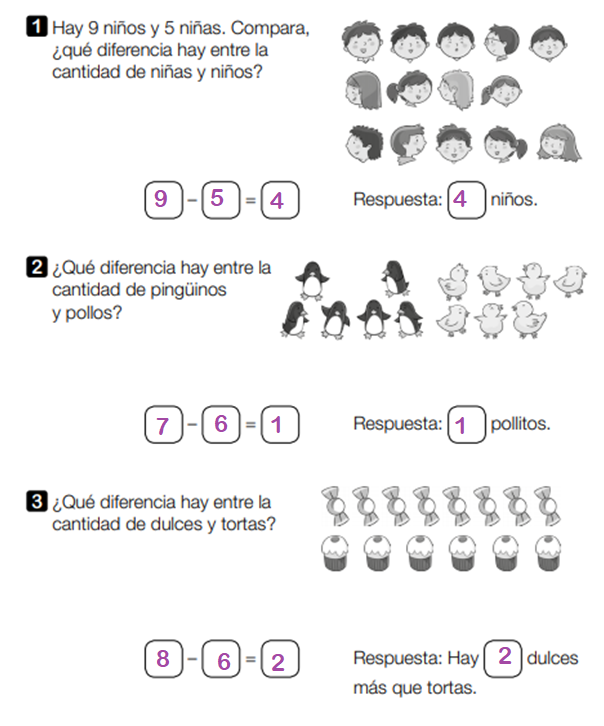 OA: 09CONTENIDO: Sustracciones y resolución de problemas. 